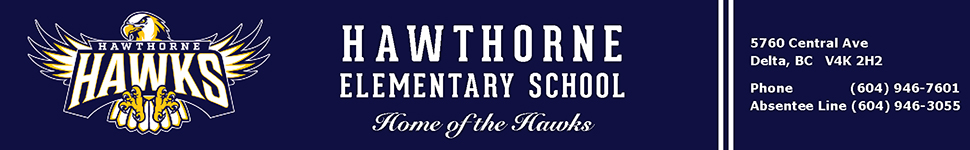 What’s Happening This Week?Monday, June 3 – Friday, June 7, 2019Thank you to everyone who changed their routine on at least one day this week to participate in Bike to Work Week. Our Grade Five Green Team, led by Mrs. Fleury and Ms, Sundaran, worked really hard to make it a success. The PAC Annual General Meeting takes place this Wednesday, June 5th. This is the time at which parent volunteers are voted into positions, so please consider attending.Our Grade Seven students, led by Mrs. Graham and Mrs. Cadez, have organized a tea to thank all our parents for the many things they do to support the school. I hope you are able to join us in the gym on Thursday, sometime between 2:00 and 3:00 p.m. There will be a performance by at least one Primary class.Believe it or not, Sports Day is coming up in two weeks. The deadline for concession orders is next Friday, June 7th. Remember to get those orders in!The event we’ve been anticipating for weeks is here! Come to the Spring Fair tonight between 4:30 and 8:30 tonight.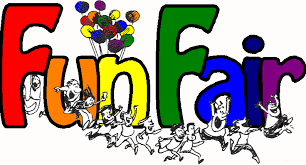 MondayStaff luncheon at 12:03 p.m. in the libraryTuesdayWednesdayPCC Annual General Meeting at 6:30 p.m. in the libraryThursdayParent Tea at 2:00 p.m. in the gymFriday